حضرات السادة والسيدات،تحية طيبة وبعد،1	إلحاقاً بالرسالة المعمّمة 158 لمكتب تقييس الاتصالات، وعملاً بالفقرة 1.1.2.9 من القرار 1 (المراجَع في جنيف، 2022)، أودُّ إفادتكم بأن اجتماع الفريق الإقليمي لمنطقة الدول العربية التابع للجنة الدراسات 3 (SG3RG-ARB) قد توصّل إلى القرار التالي في جلسته العامة التي عُقدت في 7 مارس 2024 فيما يتعلق بمشروع نص قطاع تقييس الاتصالات المبيّن فيما يلي:2	ويمكن الاطلاع على المعلومات الخاصة ببراءات الاختراع في الموقع الإلكتروني لقطاع تقييس الاتصالات.3	وسيُتاح نصُّ التوصية بصيغتها السابقة للنشر في الموقع الإلكتروني لقطاع تقييس الاتصالات في العنوان https://www.itu.int/itu-t/recommendations/.4	وسوف ينشر الاتحاد نصَّ التوصية الموافَق عليها في أقرب وقت ممكن.وتفضلوا بقبول فائق التقدير والاحترام.سيزو أونوي
مدير مكتب تقييس الاتصالات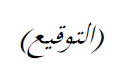 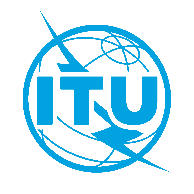 الاتحـاد الدولـي للاتصـالاتمكتب تقييس الاتصالاتجنيف، 15 مارس 2024المرجع:TSB Circular 191SG3/MAإلى:-	إدارات الدول الأعضاء في الاتحادنسخة إلى:-	أعضاء قطاع تقييس الاتصالات بالاتحاد؛-	المنتسبين إلى لجنة الدراسات 3 لقطاع تقييس الاتصالات؛-	الهيئات الأكاديمية المنضمة للاتحاد؛-	رئيس لجنة الدراسات 3 لقطاع تقييس الاتصالات ونوابه؛-	مدير مكتب تنمية الاتصالات؛-	مدير مكتب الاتصالات الراديويةالهاتف:+41 22 730 6828إلى:-	إدارات الدول الأعضاء في الاتحادنسخة إلى:-	أعضاء قطاع تقييس الاتصالات بالاتحاد؛-	المنتسبين إلى لجنة الدراسات 3 لقطاع تقييس الاتصالات؛-	الهيئات الأكاديمية المنضمة للاتحاد؛-	رئيس لجنة الدراسات 3 لقطاع تقييس الاتصالات ونوابه؛-	مدير مكتب تنمية الاتصالات؛-	مدير مكتب الاتصالات الراديويةالفاكس:+41 22 730 5853إلى:-	إدارات الدول الأعضاء في الاتحادنسخة إلى:-	أعضاء قطاع تقييس الاتصالات بالاتحاد؛-	المنتسبين إلى لجنة الدراسات 3 لقطاع تقييس الاتصالات؛-	الهيئات الأكاديمية المنضمة للاتحاد؛-	رئيس لجنة الدراسات 3 لقطاع تقييس الاتصالات ونوابه؛-	مدير مكتب تنمية الاتصالات؛-	مدير مكتب الاتصالات الراديويةالبريد الإلكتروني:tsbsg3@itu.intإلى:-	إدارات الدول الأعضاء في الاتحادنسخة إلى:-	أعضاء قطاع تقييس الاتصالات بالاتحاد؛-	المنتسبين إلى لجنة الدراسات 3 لقطاع تقييس الاتصالات؛-	الهيئات الأكاديمية المنضمة للاتحاد؛-	رئيس لجنة الدراسات 3 لقطاع تقييس الاتصالات ونوابه؛-	مدير مكتب تنمية الاتصالات؛-	مدير مكتب الاتصالات الراديويةالموضوع:حالة التوصية الإقليمية ITU-T D.700R (D7_R_OTT) في أعقاب اجتماع الفريق الإقليمي لمنطقة الدول العربية التابع للجنة الدراسات 3 لقطاع تقييس الاتصالات (مدينة الكويت، 6-7 مارس 2024)حالة التوصية الإقليمية ITU-T D.700R (D7_R_OTT) في أعقاب اجتماع الفريق الإقليمي لمنطقة الدول العربية التابع للجنة الدراسات 3 لقطاع تقييس الاتصالات (مدينة الكويت، 6-7 مارس 2024)الرقمالعنوانالقرارD.700Rمبادئ التعامل مع الخدمات المتاحة بحرية على الإنترنت (OTT)تمت الموافقة عليها